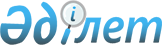 Сарыағаш аудандық мәслихатының 2022 жылғы 23 желтоқсандағы № 29-198-VII "2023-2025 жылдарға арналған аудандық бюджет туралы" шешіміне өзгеріс енгізу туралы
					
			Мерзімі біткен
			
			
		
					Түркістан облысы Сарыағаш аудандық мәслихатының 2023 жылғы 2 қарашадағы № 10-80-VIII шешiмi. Мерзімі өткендіктен қолданыс тоқтатылды
      Сарыағаш аудандық мәслихаты ШЕШТІ:
      1. Сарыағаш аудандық мәслихатының "2023-2025 жылдарға арналған аудандық бюджет туралы" 2022 жылғы 23 желтоқсандағы № 29-198-VII шешіміне мынадай өзгеріс енгізілсін:
      1 тармақ жаңа редакцияда жазылсын:
      "1. Сарыағаш ауданының 2023-2025 жылдарға арналған аудандық бюджеті тиісінше 1, 2 және 3 қосымшаларға сәйкес, оның ішінде 2023 жылға мынадай көлемде бекітілсін:
      1) кірістер – 18 536 360 мың теңге:
      салықтық түсімдер – 6 757 293 мың теңге;
      салықтық емес түсімдер – 35 694 мың теңге;
      негізгі капиталды сатудан түсетін түсімдер – 8 647 мың теңге;
      трансферттер түсімі – 11 734 726 мың теңге;
      2) шығындар – 19 169 104 мың теңге;
      3) таза бюджеттік кредиттеу – 103 720 мың теңге:
      бюджеттік кредиттер – 170 775 мың теңге;
      бюджеттік кредиттерді өтеу – 67 055 мың теңге;
      4) қаржы активтерімен операциялар бойынша сальдо – 0;
      қаржы активтерiн сатып алу – 0;
      мемлекеттiң қаржы активтерiн сатудан түсетiн түсiмдер – 0;
      5) бюджет тапшылығы (профициті) – -736 464 мың теңге;
      6) бюджет тапшылығын қаржыландыру (профицитін пайдалану) – 736 464 мың теңге;
      қарыздар түсімі – 170 775 мың теңге;
      қарыздарды өтеу – 67 055 мың теңге;
      бюджет қаражатының пайдаланылатын қалдықтары – 632 744 мың теңге.";
      2 тармақ жаңа редакцияда жазылсын:
      "2. 2023 жылы облыстық бюджетке аудандық бюджеттен төлем көзінен салық салынатын табыстардан ұсталатын жеке табыс салығы бойынша аудан бюджетіне 46,3 пайыз, облыстық бюджетке 53,7 пайыз мөлшерінде бөлу нормативі белгіленсін.";
      көрсетілген шешімнің 1 - қосымшасы осы шешімнің қосымшасына сәйкес жаңа редакцияда жазылсын.
      3. Осы шешім 2023 жылдың 1 қаңтарынан бастап қолданысқа енгізіледі. 2023 жылға арналған аудандық бюджет
					© 2012. Қазақстан Республикасы Әділет министрлігінің «Қазақстан Республикасының Заңнама және құқықтық ақпарат институты» ШЖҚ РМК
				
      Аудандық мәслихат төрағасы

С.Таскулов
Сарыағаш аудандық мәслихатының
2023 жылғы 02 қарашадағы
№ 10-80-VIII шешіміне қосымшаСарыағаш аудандық мәслихатының
2022 жылғы 23 желтоқсандағы
№ 29-198-VII шешіміне 1 қосымша
Санаты
Санаты
Санаты
Санаты
Санаты
Санаты
Санаты
Сомасы мың теңге
Сыныбы
Сыныбы
Сыныбы
Сыныбы
Сыныбы
Сыныбы
Сомасы мың теңге
Кіші сыныбы
Кіші сыныбы
Кіші сыныбы
Кіші сыныбы
Сомасы мың теңге
Атауы
Атауы
Атауы
Сомасы мың теңге
1. Кірістер
1. Кірістер
1. Кірістер
18 536 360
1
Салықтық түсімдер
Салықтық түсімдер
Салықтық түсімдер
6 757 293
01
01
Табыс салығы
Табыс салығы
Табыс салығы
2 163 535
1
Корпоративтік табыс салығы
Корпоративтік табыс салығы
Корпоративтік табыс салығы
347 365
2
Жеке табыс салығы
Жеке табыс салығы
Жеке табыс салығы
1 816 170
03
03
Әлеуметтiк салық
Әлеуметтiк салық
Әлеуметтiк салық
1 455 002
1
Әлеуметтік салық
Әлеуметтік салық
Әлеуметтік салық
1 455 002
04
04
Меншiкке салынатын салықтар
Меншiкке салынатын салықтар
Меншiкке салынатын салықтар
2 427 076
1
Мүлiкке салынатын салықтар
Мүлiкке салынатын салықтар
Мүлiкке салынатын салықтар
2 427 076
05
05
Тауарларға, жұмыстарға және қызметтерге салынатын ішкі салықтар
Тауарларға, жұмыстарға және қызметтерге салынатын ішкі салықтар
Тауарларға, жұмыстарға және қызметтерге салынатын ішкі салықтар
160 680
2
Акциздер
Акциздер
Акциздер
121 810
4
Кәсiпкерлiк және кәсiби қызметтi жүргiзгенi үшiн алынатын алымдар
Кәсiпкерлiк және кәсiби қызметтi жүргiзгенi үшiн алынатын алымдар
Кәсiпкерлiк және кәсiби қызметтi жүргiзгенi үшiн алынатын алымдар
38 870
08
08
Заңдық маңызы бар әрекеттерді жасағаны және (немесе) оған уәкілеттігі бар мемлекеттік органдар немесе лауазымды адамдар құжаттар бергені үшін алынатын міндетті төлемдер
Заңдық маңызы бар әрекеттерді жасағаны және (немесе) оған уәкілеттігі бар мемлекеттік органдар немесе лауазымды адамдар құжаттар бергені үшін алынатын міндетті төлемдер
Заңдық маңызы бар әрекеттерді жасағаны және (немесе) оған уәкілеттігі бар мемлекеттік органдар немесе лауазымды адамдар құжаттар бергені үшін алынатын міндетті төлемдер
551 000
1
Мемлекеттік баж
Мемлекеттік баж
Мемлекеттік баж
551 000
2
Салықтық емес түсiмдер
Салықтық емес түсiмдер
Салықтық емес түсiмдер
35 694
01
01
Мемлекеттік меншіктен түсетін кірістер
Мемлекеттік меншіктен түсетін кірістер
Мемлекеттік меншіктен түсетін кірістер
123
5
Мемлекет меншігіндегі мүлікті жалға беруден түсетін кірістер
Мемлекет меншігіндегі мүлікті жалға беруден түсетін кірістер
Мемлекет меншігіндегі мүлікті жалға беруден түсетін кірістер
105
7
Мемлекеттік бюджеттен берілген кредиттер бойынша сыйақылар
Мемлекеттік бюджеттен берілген кредиттер бойынша сыйақылар
Мемлекеттік бюджеттен берілген кредиттер бойынша сыйақылар
18
03
03
Мемлекеттік бюджеттен қаржыландырылатын мемлекеттік мекемелер ұйымдастыратын мемлекеттік сатып алуды өткізуден түсетін ақша түсімдері 
Мемлекеттік бюджеттен қаржыландырылатын мемлекеттік мекемелер ұйымдастыратын мемлекеттік сатып алуды өткізуден түсетін ақша түсімдері 
Мемлекеттік бюджеттен қаржыландырылатын мемлекеттік мекемелер ұйымдастыратын мемлекеттік сатып алуды өткізуден түсетін ақша түсімдері 
88
1
Мемлекеттік бюджеттен қаржыландырылатын мемлекеттік мекемелер ұйымдастыратын мемлекеттік сатып алуды өткізуден түсетін ақша түсімдері 
Мемлекеттік бюджеттен қаржыландырылатын мемлекеттік мекемелер ұйымдастыратын мемлекеттік сатып алуды өткізуден түсетін ақша түсімдері 
Мемлекеттік бюджеттен қаржыландырылатын мемлекеттік мекемелер ұйымдастыратын мемлекеттік сатып алуды өткізуден түсетін ақша түсімдері 
88
04
04
Мемлекеттік бюджеттен қаржыландырылатын, сондай-ақ Қазақстан Республикасы Ұлттық Банкінің бюджетінен (шығыстар сметасынан) ұсталатын және қаржыландырылатын мемлекеттік мекемелер салатын айыппұлдар, өсімпұлдар, санкциялар, өндіріп алулар
Мемлекеттік бюджеттен қаржыландырылатын, сондай-ақ Қазақстан Республикасы Ұлттық Банкінің бюджетінен (шығыстар сметасынан) ұсталатын және қаржыландырылатын мемлекеттік мекемелер салатын айыппұлдар, өсімпұлдар, санкциялар, өндіріп алулар
Мемлекеттік бюджеттен қаржыландырылатын, сондай-ақ Қазақстан Республикасы Ұлттық Банкінің бюджетінен (шығыстар сметасынан) ұсталатын және қаржыландырылатын мемлекеттік мекемелер салатын айыппұлдар, өсімпұлдар, санкциялар, өндіріп алулар
483
1
Мұнай секторы ұйымдарынан, жәбірленушілерге өтемақы қорынан және білім беру инфрақұрылымын қолдау қорынан түсетін түсімдерді қоспағанда, мемлекеттік бюджеттен қаржыландырылатын, сондай-ақ Қазақстан Республикасы Ұлттық Банкінің бюджетінен (шығыстар сметасынан) ұсталатын және қаржыландырылатын мемлекеттік мекемелер салатын айыппұлдар, өсімпұлдар, санкциялар, өндіріп алулар
Мұнай секторы ұйымдарынан, жәбірленушілерге өтемақы қорынан және білім беру инфрақұрылымын қолдау қорынан түсетін түсімдерді қоспағанда, мемлекеттік бюджеттен қаржыландырылатын, сондай-ақ Қазақстан Республикасы Ұлттық Банкінің бюджетінен (шығыстар сметасынан) ұсталатын және қаржыландырылатын мемлекеттік мекемелер салатын айыппұлдар, өсімпұлдар, санкциялар, өндіріп алулар
Мұнай секторы ұйымдарынан, жәбірленушілерге өтемақы қорынан және білім беру инфрақұрылымын қолдау қорынан түсетін түсімдерді қоспағанда, мемлекеттік бюджеттен қаржыландырылатын, сондай-ақ Қазақстан Республикасы Ұлттық Банкінің бюджетінен (шығыстар сметасынан) ұсталатын және қаржыландырылатын мемлекеттік мекемелер салатын айыппұлдар, өсімпұлдар, санкциялар, өндіріп алулар
483
06
06
Басқа да салықтық емес түсiмдер 
Басқа да салықтық емес түсiмдер 
Басқа да салықтық емес түсiмдер 
35 000
1
Басқа да салықтық емес түсiмдер
Басқа да салықтық емес түсiмдер
Басқа да салықтық емес түсiмдер
35 000
3
Негізгі капиталды сатудан түсетін түсімдер
Негізгі капиталды сатудан түсетін түсімдер
Негізгі капиталды сатудан түсетін түсімдер
8 647
01
01
Мемлекеттік мекемелерге бекітілген мемлекеттік мүлікті сату
Мемлекеттік мекемелерге бекітілген мемлекеттік мүлікті сату
Мемлекеттік мекемелерге бекітілген мемлекеттік мүлікті сату
8 523
1
Мемлекеттік мекемелерге бекітілген мемлекеттік мүлікті сату
Мемлекеттік мекемелерге бекітілген мемлекеттік мүлікті сату
Мемлекеттік мекемелерге бекітілген мемлекеттік мүлікті сату
8 523
03
03
Жердi және материалдық емес активтердi сату
Жердi және материалдық емес активтердi сату
Жердi және материалдық емес активтердi сату
124
2
Материалдық емес активтерді сату
Материалдық емес активтерді сату
Материалдық емес активтерді сату
124
4
Трансферттердің түсімдері
Трансферттердің түсімдері
Трансферттердің түсімдері
11 734 726
01
01
Төмен тұрған мемлекеттiк басқару органдарынан трансферттер 
Төмен тұрған мемлекеттiк басқару органдарынан трансферттер 
Төмен тұрған мемлекеттiк басқару органдарынан трансферттер 
265 843
3
Аудандық маңызы бар қалалардың, ауылдардың, кенттердің, ауылдық округтардың бюджеттерінен трансферттер
Аудандық маңызы бар қалалардың, ауылдардың, кенттердің, ауылдық округтардың бюджеттерінен трансферттер
Аудандық маңызы бар қалалардың, ауылдардың, кенттердің, ауылдық округтардың бюджеттерінен трансферттер
265 843
02
02
Мемлекеттiк басқарудың жоғары тұрған органдарынан түсетiн трансферттер
Мемлекеттiк басқарудың жоғары тұрған органдарынан түсетiн трансферттер
Мемлекеттiк басқарудың жоғары тұрған органдарынан түсетiн трансферттер
11 468 883
2
Облыстық бюджеттен түсетiн трансферттер
Облыстық бюджеттен түсетiн трансферттер
Облыстық бюджеттен түсетiн трансферттер
11 468 883
Функционалдық топ
Функционалдық топ
Функционалдық топ
Функционалдық топ
Функционалдық топ
Функционалдық топ
Функционалдық топ
Сомасы мың теңге
Кіші функция
Кіші функция
Кіші функция
Кіші функция
Кіші функция
Сомасы мың теңге
Бюджеттік бағдарламалардың әкімшісі
Бюджеттік бағдарламалардың әкімшісі
Бюджеттік бағдарламалардың әкімшісі
Сомасы мың теңге
Бағдарлама
Бағдарлама
Сомасы мың теңге
Атауы
Сомасы мың теңге
2.Шығындар
19 169 104
01
01
Жалпы сипаттағы мемлекеттiк қызметтер
782 681
1
1
Мемлекеттiк басқарудың жалпы функцияларын орындайтын өкiлдi, атқарушы және басқа органдар
315 908
112
Аудан (облыстық маңызы бар қала) мәслихатының аппараты
54 165
001
Аудан (облыстық маңызы бар қала) мәслихатының қызметін қамтамасыз ету жөніндегі қызметтер
52 821
003
Мемлекеттік органның күрделі шығыстары
1 344
122
Аудан (облыстық маңызы бар қала) әкімінің аппараты
261 743
001
Аудан (облыстық маңызы бар қала) әкімінің қызметін қамтамасыз ету жөніндегі қызметтер
235 251
003
Мемлекеттік органның күрделі шығыстары
26 492
2
2
Қаржылық қызмет
9 125
459
Ауданның (облыстық маңызы бар қаланың) экономика және қаржы бөлімі
9 125
003
Салық салу мақсатында мүлікті бағалауды жүргізу
5 356
010
Жекешелендіру, коммуналдық меншікті басқару, жекешелендіруден кейінгі қызмет және осыған байланысты дауларды реттеу 
3 769
5
5
Жоспарлау және статистикалық қызмет
275 928
459
Ауданның (облыстық маңызы бар қаланың) экономика және қаржы бөлімі
275 928
0
061
Бюджеттік инвестициялар және мемлекеттік-жекешелік әріптестік, оның ішінде концессия мәселелері жөніндегі құжаттаманы сараптау және бағалау
275 928
9
9
Жалпы сипаттағы өзге де мемлекеттiк қызметтер
181 720
454
Ауданның (облыстық маңызы бар қаланың) кәсіпкерлік және ауыл шаруашылығы бөлімі
72 921
001
Жергілікті деңгейде кәсіпкерлікті және ауыл шаруашылығын дамыту саласындағы мемлекеттік саясатты іске асыру жөніндегі қызметтер
70 386
007
Мемлекеттік органның күрделі шығыстары
2 535
459
Ауданның (облыстық маңызы бар қаланың) экономика және қаржы бөлімі
108 799
001
Ауданның (облыстық маңызы бар қаланың) экономикалық саясаттың қалыптастыру мен дамыту, мемлекеттік жоспарлау, бюджеттік атқару және коммуналдық меншігін басқару саласындағы мемлекеттік саясатты іске асыру жөніндегі қызметтер 
61 131
015
Мемлекеттік органның күрделі шығыстары
2 600
113
Жергілікті бюджеттерден берілетін ағымдағы нысаналы трансферттер
45 068
02
02
Қорғаныс
73 251
1
1
Әскери мұқтаждар
23 395
122
Аудан (облыстық маңызы бар қала) әкімінің аппараты
23 395
005
Жалпыға бірдей әскери міндетті атқару шеңберіндегі іс-шаралар
23 395
2
2
Төтенше жағдайлар жөнiндегi жұмыстарды ұйымдастыру
49 856
122
Аудан (облыстық маңызы бар қала) әкімінің аппараты
49 856
006
Аудан (облыстық маңызы бар қала) ауқымындағы төтенше жағдайлардың алдын алу және оларды жою
38 020
007
Аудандық (қалалық) ауқымдағы дала өрттерінің, сондай-ақ мемлекеттік өртке қарсы қызмет органдары құрылмаған елдi мекендерде өрттердің алдын алу және оларды сөндіру жөніндегі іс-шаралар
11 836
03
03
Қоғамдық тәртіп, қауіпсіздік, құқықтық, сот, қылмыстық-атқару қызметі
7 329
9
9
Қоғамдық тәртіп және қауіпсіздік саласындағы өзге де қызметтер
7 329
485
Ауданның (облыстық маңызы бар қаланың) жолаушылар көлігі және автомобиль жолдары бөлімі
7 329
021
Елдi мекендерде жол қозғалысы қауiпсiздiгін қамтамасыз ету
7 329
06
06
Әлеуметтiк көмек және әлеуметтiк қамсыздандыру
4 004 133
1
1
Әлеуметтiк қамсыздандыру
1 503 389
451
Ауданның (облыстық маңызы бар қаланың) жұмыспен қамту және әлеуметтік бағдарламалар бөлімі
1 503 389
005
Мемлекеттік атаулы әлеуметтік көмек 
1 503 389
2
2
Әлеуметтiк көмек
2 429 749
451
Ауданның (облыстық маңызы бар қаланың) жұмыспен қамту және әлеуметтік бағдарламалар бөлімі
2 429 749
002
Жұмыспен қамту бағдарламасы
 785 756
004
Ауылдық жерлерде тұратын денсаулық сақтау, білім беру, әлеуметтік қамтамасыз ету, мәдениет, спорт және ветеринар мамандарына отын сатып алуға Қазақстан Республикасының заңнамасына сәйкес әлеуметтік көмек көрсету
39 400
006
Тұрғын үйге көмек көрсету
34 650
007
Жергілікті өкілетті органдардың шешімі бойынша мұқтаж азаматтардың жекелеген топтарына әлеуметтік көмек
242 975
010
Үйден тәрбиеленіп оқытылатын мүгедек балаларды материалдық қамтамасыз ету
23 019
014
Мұқтаж азаматтарға үйде әлеуметтiк көмек көрсету
159 918
015
Зейнеткерлер мен мүгедектерге әлеуметтiк қызмет көрсету аумақтық орталығы
96 891
017
Оңалтудың жеке бағдарламасына сәйкес мұқтаж мүгедектердi мiндеттi гигиеналық құралдармен қамтамасыз ету, қозғалуға қиындығы бар бірінші топтағы мүгедектерге жеке көмекшінің және есту бойынша мүгедектерге қолмен көрсететiн тіл маманының қызметтерін ұсыну
965 066 
023
Жұмыспен қамту орталықтарының қызметін қамтамасыз ету
82 074
9
9
Әлеуметтiк көмек және әлеуметтiк қамтамасыз ету салаларындағы өзге де қызметтер
70 995
451
Ауданның (облыстық маңызы бар қаланың) жұмыспен қамту және әлеуметтік бағдарламалар бөлімі
70 995
001
Жергілікті деңгейде халық үшін әлеуметтік бағдарламаларды жұмыспен қамтуды қамтамасыз етуді іске асыру саласындағы мемлекеттік саясатты іске асыру жөніндегі қызметтер 
65 617
011
Жәрдемақыларды және басқа да әлеуметтік төлемдерді есептеу, төлеу мен жеткізу бойынша қызметтерге ақы төлеу
5 378
7
7
Тұрғын үй-коммуналдық шаруашылық
7 474 399
1
1
Тұрғын үй шаруашылығы
1 539 653
472
Ауданның (облыстық маңызы бар қаланың) құрылыс, сәулет және қала құрылысы бөлімі
1 068 251
004
Инженерлік-коммуникациялық инфрақұрылымды жобалау, дамыту және (немесе) жайластыру
588 251
098
Коммуналдық тұрғын үй қорының тұрғын үйлерін сатып алу 
480 000
497
Ауданның (облыстық маңызы бар қаланың) тұрғын үй-коммуналдық шаруашылық бөлімі
471 402
001
Жергілікті деңгейде тұрғын үй-коммуналдық шаруашылық саласындағы мемлекеттік саясатты іске асыру бойынша қызметтер
131 466
003
Мемлекеттік органның күрделі шығыстары
2 674
032
Ведомстволық бағыныстағы мемлекеттік мекемелер мен ұйымдардың күрделі шығыстары
46 380
033
Инженерлік-коммуникациялық инфрақұрылымды жобалау, дамыту және (немесе) жайластыру
40 000
098
Коммуналдық тұрғын үй қорының тұрғын үйлерін сатып алу 
30 000
113
Жергілікті бюджеттерден берілетін ағымдағы нысаналы трансферттер
220 882
2
2
Коммуналдық шаруашылық
5 876 222
497
Ауданның (облыстық маңызы бар қаланың) тұрғын үй-коммуналдық шаруашылық бөлімі
5 876 222
016
Сумен жабдықтау және су бұру жүйесінің жұмыс істеуі
246 149
018
Қаланы және елді мекендерді абаттандыруды дамыту
40 481
026
Ауданның (облыстық маңызы бар қаланың) коммуналдық меншігіндегі жылу жүйелерін пайдалануды ұйымдастыру
21 389
028
Коммуналдық шаруашылықты дамыту
776 532
029
Сумен жабдықтау және су бұру жүйелерін дамыту
1 948 690
058
Ауылдық елді мекендердегі сумен жабдықтау және су бұру жүйелерін дамыту
2 842 981
3
3
Елді-мекендерді абаттандыру
58 524
497
Ауданның (облыстық маңызы бар қаланың) тұрғын үй-коммуналдық шаруашылық бөлімі
58 524
035
Елдi мекендердi абаттандыру және көгалдандыру
58 524
8
8
Мәдениет, спорт, туризм және ақпараттық кеңістiк
1 036 096
1
1
Мәдениет саласындағы қызмет
468 610
457
Ауданның (облыстық маңызы бар қаланың) мәдениет, тілдерді дамыту, дене шынықтыру және спорт бөлімі
468 610
003
Мәдени-демалыс жұмысын қолдау
468 610
2
2
Спорт
31 752
457
Ауданның (облыстық маңызы бар қаланың) мәдениет, тілдерді дамыту, дене шынықтыру және спорт бөлімі
31 252
009
Аудандық (облыстық маңызы бар қалалық) деңгейде спорттық жарыстар өткiзу
15 854
010
Әртүрлi спорт түрлерi бойынша аудан (облыстық маңызы бар қала) құрама командаларының мүшелерiн дайындау және олардың облыстық спорт жарыстарына қатысуы
15 398
472
Ауданның (облыстық маңызы бар қаланың) құрылыс, сәулет және қала құрылысы бөлімі
500
008
Cпорт объектілерін дамыту 
500
3
3
Ақпараттық кеңiстiк
339 023
456
Ауданның (облыстық маңызы бар қаланың) ішкі саясат бөлімі
73 757
002
Мемлекеттік ақпараттық саясат жүргізу жөніндегі қызметтер
73 757
457
Ауданның (облыстық маңызы бар қаланың) мәдениет, тілдерді дамыту, дене шынықтыру және спорт бөлімі
265 266
006
Аудандық (қалалық) кiтапханалардың жұмыс iстеуi
238 126
007
Мемлекеттік тілді және Қазақстан халықтарының басқа да тілдерін дамыту
27 140
9
9
Мәдениет, спорт, туризм және ақпараттық кеңiстiктi ұйымдастыру жөнiндегi өзге де қызметтер
196 711
456
Ауданның (облыстық маңызы бар қаланың) ішкі саясат бөлімі
136 414
001
Жергілікті деңгейде ақпарат, мемлекеттілікті нығайту және азаматтардың әлеуметтік сенімділігін қалыптастыру саласында мемлекеттік саясатты іске асыру жөніндегі қызметтер
48 405
003
Жастар саясаты саласында іс-шараларды іске асыру
87 409
006
Мемлекеттік органның күрделі шығыстары
600
457
Ауданның (облыстық маңызы бар қаланың) мәдениет, тілдерді дамыту, дене шынықтыру және спорт бөлімі
60 297
001
Жергілікті деңгейде мәдениет, тілдерді дамыту, дене шынықтыру және спорт саласында мемлекеттік саясатты іске асыру жөніндегі қызметтер
28 980
032
Ведомстволық бағыныстағы мемлекеттік мекемелерінің және ұйымдарының күрделі шығыстары
31 317
9
9
Отын-энергетика кешенi және жер қойнауын пайдалану
146 465
9
9
Отын-энергетика кешені және жер қойнауын пайдалану саласындағы өзге де қызметтер
146 465
497
Ауданның (облыстық маңызы бар қаланың) тұрғын үй-коммуналдық шаруашылық бөлімі
146 465
038
Газ тасымалдау жүйесін дамыту
146 465
10
10
Ауыл, су, орман, балық шаруашылығы, ерекше қорғалатын табиғи аумақтар, қоршаған ортаны және жануарлар дүниесін қорғау, жер қатынастары
98 191
6
6
Жер қатынастары
52 861
463
Ауданның (облыстық маңызы бар қаланың) жер қатынастары бөлімі
52 861
001
Аудан (облыстық маңызы бар қала) аумағында жер қатынастарын реттеу саласындағы мемлекеттік саясатты іске асыру жөніндегі қызметтер
35 171
003
Елдi мекендердi жер-шаруашылық орналастыру
15 000
007
Мемлекеттік органның күрделі шығыстары
2 690
9
9
Ауыл, су, орман, балық шаруашылығы, қоршаған ортаны қорғау және жер қатынастары саласындағы басқа да қызметтер
45 330
459
Ауданның (облыстық маңызы бар қаланың) экономика және қаржы бөлімі
45 330
099
Мамандарға әлеуметтік қолдау көрсету жөніндегі шараларды іске асыру
45 330
11
11
Өнеркәсіп, сәулет, қала құрылысы және құрылыс қызметі
251 965
2
2
Сәулет, қала құрылысы және құрылыс қызметі
251 965
472
Ауданның (облыстық маңызы бар қаланың) құрылыс, сәулет және қала құрылысы бөлімі
251 965
001
Жергілікті деңгейде құрылыс, сәулет және қала құрылысы саласындағы мемлекеттік саясатты іске асыру жөніндегі қызметтер
63 667
013
Аудан аумағында қала құрылысын дамытудың кешенді схемаларын, аудандық (облыстық) маңызы бар қалалардың, кенттердің және өзге де ауылдық елді мекендердің бас жоспарларын әзірлеу
188 173
015
Мемлекеттік органның күрделі шығыстары
125
12
12
Көлiк және коммуникация
1 329 514
1
1
Автомобиль көлiгi
1 279 396
485
Ауданның (облыстық маңызы бар қаланың) жолаушылар көлігі және автомобиль жолдары бөлімі
1 279 396
023
Автомобиль жолдарының жұмыс істеуін қамтамасыз ету
89 758
045
Аудандық маңызы бар автомобиль жолдарын және елді-мекендердің көшелерін күрделі және орташа жөндеу
1 189 638
9
9
Көлiк және коммуникациялар саласындағы басқа да қызметтер
50 118
485
Ауданның (облыстық маңызы бар қаланың) жолаушылар көлігі және автомобиль жолдары бөлімі
50 118
001
Жергілікті деңгейде жолаушылар көлігі және автомобиль жолдары саласындағы мемлекеттік саясатты іске асыру жөніндегі қызметтер
26 550
037
Әлеуметтік маңызы бар қалалық (ауылдық), қала маңындағы және ауданішілік қатынастар бойынша жолаушылар тасымалдарын субсидиялау
23 568
13
13
Басқалар
1 851 502
9
9
Басқалар
1 851 502
459
Ауданның (облыстық маңызы бар қаланың) экономика және қаржы бөлімі
174 000
012
Ауданның (облыстық маңызы бар қаланың) жергілікті атқарушы органының резерві 
174 000
472
Ауданның (облыстық маңызы бар қаланың) құрылыс, сәулет және қала құрылысы бөлімі
842 616
079
"Ауыл-Ел бесігі" жобасы шеңберінде ауылдық елді мекендердегі әлеуметтік және инженерлік инфрақұрылымдарды дамыту
842 616
485
Ауданның (облыстық маңызы бар қаланың) жолаушылар көлігі және автомобиль жолдары бөлімі
815 741
052
"Ауыл-Ел бесігі" жобасы шеңберінде ауылдық елді мекендердегі әлеуметтік және инженерлік инфрақұрылым бойынша іс-шараларды іске асыру 
815 741
497
Ауданның (облыстық маңызы бар қаланың) тұрғын үй-коммуналдық шаруашылық бөлімі
19 145
079
"Ауыл-Ел бесігі" жобасы шеңберінде ауылдық елді мекендердегі әлеуметтік және инженерлік инфрақұрылымдарды дамыту
19 145
14
14
Борышқа қызмет көрсету
69
1
1
Борышқа қызмет көрсету
69
459
Ауданның (облыстық маңызы бар қаланың) экономика және қаржы бөлімі
69
021
Жергілікті атқарушы органдардың облыстық бюджеттен қарыздар бойынша сыйақылар мен өзге де төлемдерді төлеу бойынша борышына қызмет көрсету 
69
15
15
Трансферттер
2 113 509
1
1
Трансферттер
2 113 509
459
Ауданның (облыстық маңызы бар қаланың) экономика және қаржы бөлімі
2 113 509
006
Нысаналы пайдаланылмаған (толық пайдаланылмаған) трансферттерді қайтару
1 605
007
Бюджеттік алып қоюлар
1 306 096
024
Заңнаманы өзгертуге байланысты жоғары тұрған бюджеттің шығындарын өтеуге төменгі тұрған бюджеттен ағымдағы нысаналы трансферттер
95 526
038
Субвенциялар
268 497
054
Қазақстан Республикасының Ұлттық қорынан берілетін нысаналы трансферт есебінен республикалық бюджеттен бөлінген пайдаланылмаған (түгел пайдаланылмаған) нысаналы трансферттердің сомасын қайтару
441 785
3. Таза бюджеттік кредиттеу 
103 720
Бюджеттік кредиттер 
170 775
10
10
Ауыл, су, орман, балық шаруашылығы, ерекше қорғалатын табиғи аумақтар, қоршаған ортаны және жануарлар дүниесін қорғау, жер қатынастары
170 775
9
9
Ауыл, су, орман, балық шаруашылығы, қоршаған ортаны қорғау және жер қатынастары саласындағы басқа да қызметтер
170 775
459
Ауданның (облыстық маңызы бар қаланың) экономика және қаржы бөлімі
170 775
018
Мамандарды әлеуметтік қолдау шараларын іске асыруға берілетін бюджеттік кредиттер
170 775
Санаты
Санаты
Санаты
Санаты
Санаты
Санаты
Санаты
Сомасы мың теңге
Сыныбы
Сыныбы
Сыныбы
Сыныбы
Сыныбы
Сомасы мың теңге
Кіші сыныбы
Кіші сыныбы
Кіші сыныбы
Сомасы мың теңге
Атауы
Сомасы мың теңге
5
5
Бюджеттік кредиттерді өтеу
67 055
01
01
Бюджеттік кредиттерді өтеу
67 055
1
Мемлекеттік бюджеттен берілген бюджеттік кредиттерді өтеу
67 055
4. Қаржы активтерiмен операциялар бойынша сальдо
0
қаржы активтерін сатып алу 
0
мемлекеттің қаржы активтерін сатудан түсетін түсімдер
0
5. Бюджет тапшылығы (профициті)
- 736 464
6. Бюджет тапшылығын қаржыландыру (профицитін пайдалану)
736 464
Қарыздар түсімі
170 775
Санаты
Санаты
Санаты
Санаты
Санаты
Санаты
Санаты
Сомасы мың теңге
Сыныбы
Сыныбы
Сыныбы
Сыныбы
Сыныбы
Сомасы мың теңге
Кіші сыныбы
Кіші сыныбы
Кіші сыныбы
Сомасы мың теңге
Атауы
Сомасы мың теңге
7
7
Қарыздар түсімі
170 775
01
01
Мемлекеттік ішкі қарыздар 
170 775
2
Қарыз алу келісім-шарттары
170 775
16
16
Қарыздарды өтеу
67 055
1
1
Қарыздарды өтеу
67 055
459
Ауданның (облыстық маңызы бар қаланың) экономика және қаржы бөлімі
67 055
005
Жергілікті атқарушы органның жоғары тұрған бюджет алдындағы борышын өтеу
67 055
Санаты
Санаты
Санаты
Санаты
Санаты
Санаты
Санаты
Сомасы мың теңге
Сыныбы
Сыныбы
Сыныбы
Сыныбы
Сыныбы
Сомасы мың теңге
Кіші сыныбы
Кіші сыныбы
Кіші сыныбы
Сомасы мың теңге
Атауы
Сомасы мың теңге
8
8
Бюджет қаражаттарының пайдаланылатын қалдықтары
632 744
01
01
Бюджет қаражаты қалдықтары
632 744
1
Бюджет қаражатының бос қалдықтары
632 744